OBEC ÚHERČICE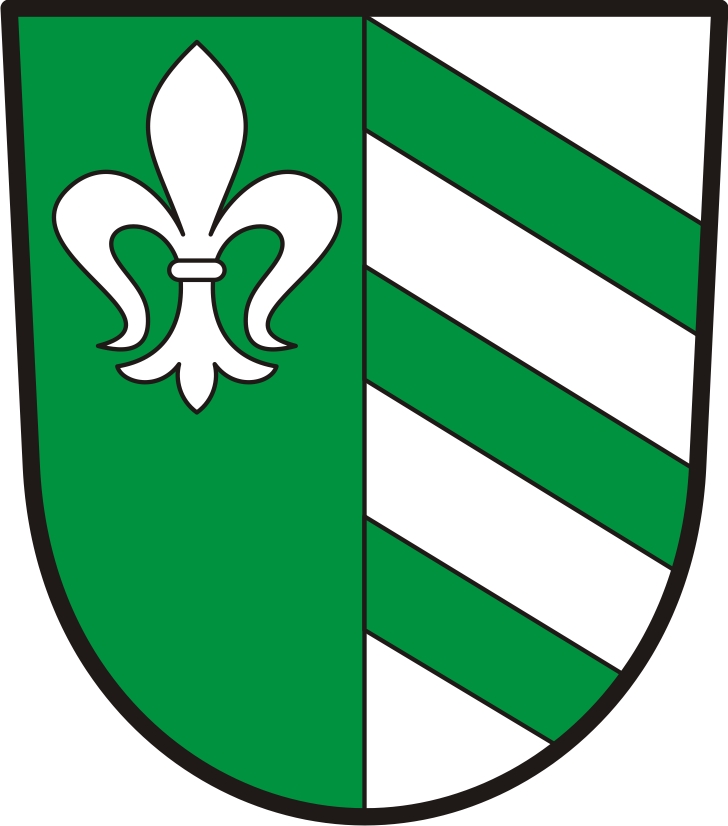 Obecní úřadÚherčice 32, 538 03Telefon: +420 777 171 869, ID DS: q5xa3dhe-mail: ouuhercice@quick.cz, www.uhercice.comPozvánka na veřejné zasedání zastupitelstva obce ÚherčiceZasedání se koná ve středu dne 18.5.2022 v 18.00 hodin v budově obecního úřadu obce ÚherčiceProgram zasedání:ZahájeníKontrola minulého usneseníZávěrečný účet za rok 2021El. přípojka p. StarýZměna územního plánuVýběr firmy na těžbu dřevaObsazení pracovní pozice uklízečkyRůznéOstatníUsnesení a závěrTomáš Zaplatílek,  starosta  vyvěšeno: 11.5.2022sejmuto:                                                                                                         